 Le club de l’U.S. CRISSEY 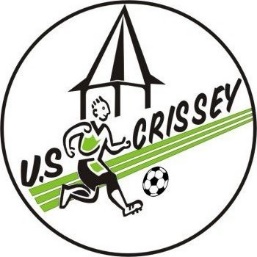 Recherche des joueurs U18 (Né en 2000, 2001 et 2002) Pour la saison 2017 / 2018 Contacter :Dominique PARRIAUD Tel : 06 03 24 36 27